 综合监控（程控）需求说明书目   录1. 前言	11.1. 目的	11.2. 预期读者与阅读建议	12. 程控功能描述	12.1. 1500V触网一键停送电控件界面	12.2. 1500V进线一键停送电控件界面	12.3. 1500V能馈一键分合控件界面	2前言目的为轨道交通南昌3号线综合监控系统提供程控控件以及保障系统实时高效、可靠、安全的运行，程控包含1500V触网一键停送电、1500V进线一键停送电、1500V能馈开关一键分合闸。预期读者与阅读建议程控功能描述1500V触网一键停送电控件界面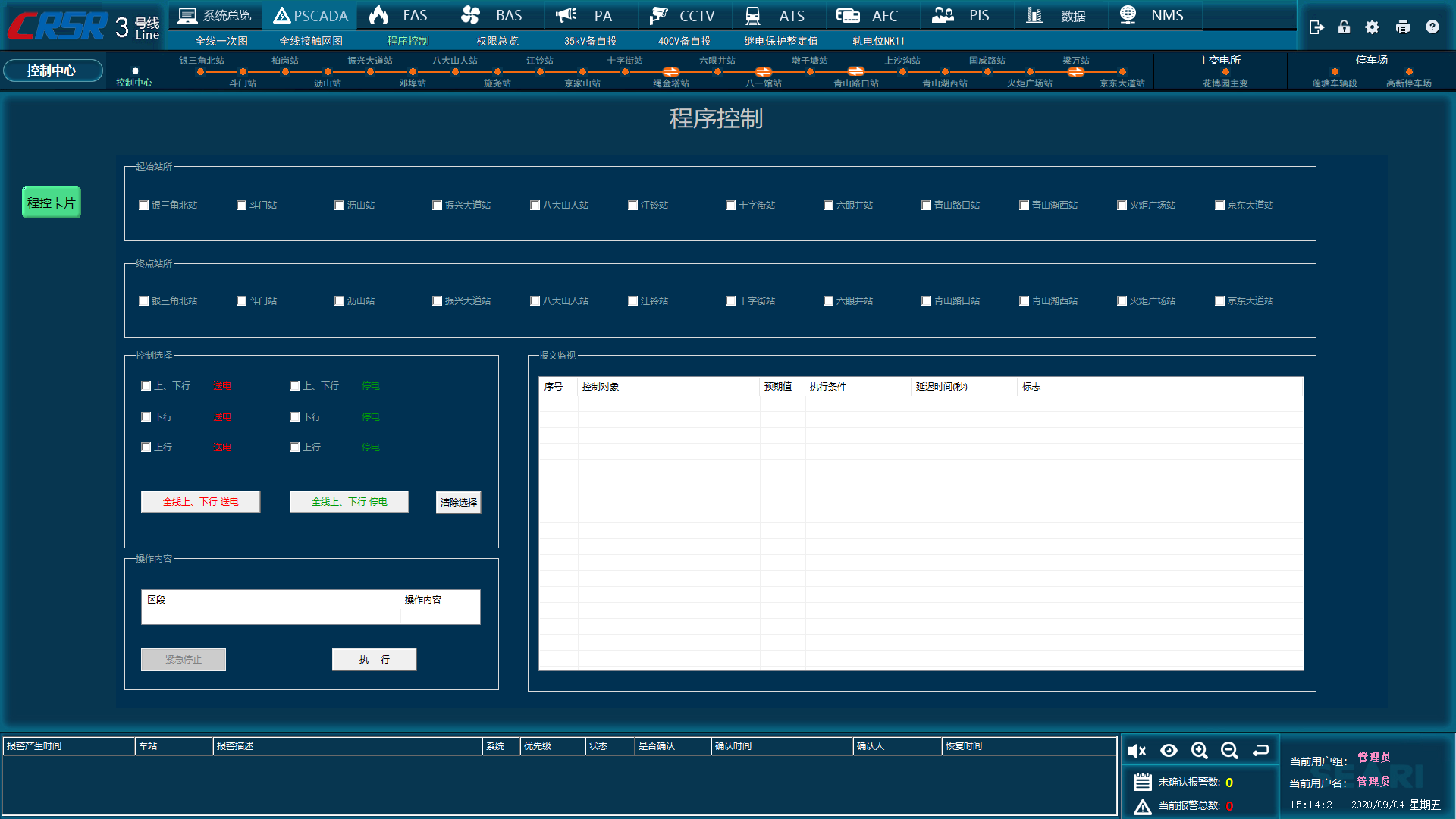 图1 程控控件-1500V触网一键停送电基于图1，在报文监视区域增加时间列，时间列显示操作下发执行和操作结果反馈的时间。在操作内容显示框中需要增加显示供电分区编号，供电分区上下行拥有不同的供电分区编号。当选择包含银三角北站进行上、下行触网停送电时，本站211、212、213、214、215、216六把开关及相应闸刀均动作。当选择的区域包含银三角北站，并且只选择上行或者下行时，银三角北站可以动作3把开关及相应闸刀。当选择包含京东大道站进行上、下行触网停送电时，本站211、212、213、214四把开关及相应闸刀均动作。当选择的区域包含京东大道站，并且只选择上行或者下行时，京东大道站可以动作2把开关及相应闸刀。1500V进线一键停送电控件界面基于图1控件的结构，将控制选择框和操作内容框中的选项进行变更。控制选择框中保持原有按钮的数量和颜色，将按钮的文字提示进行修改。将“上、下行 送电”修改为“1、2号整流进线 送电”；将“下行 送电”修改为“2号整流进线 送电”；将“上行 送电”修改为“1号整流进线 送电”；将“上、下行 停电”修改为“1、2号整流进线 停电”；将“下行 停电”修改为“2号整流进线 停电”；将“上行 送电”修改为“1号整流进线 停电”。将“全线上、下行 送电”修改为“全线1、2号整流进线 送电”；将“全线上、下行 停电”修改为“全线1、2号整流进线 停电”。操作内容框中保持原有的文本框和按钮，文本框中“区段”字段的内容显示所选起始车站至终点车站，文本框中“操作内容”字段显示控制选择框中选择的控制内容。送电及停电操作应当至少支持2组断路器及隔离开关分合闸。1500V能馈一键分合控件界面基于图1控件的结构，将控制选择框和操作内容框中的选项进行变更。控制选择框中勾选框保留两个，按钮保留三个。勾选框保留“上、下行 送电”和“上、下行 停电”。将“上、下行 送电”修改为“能馈馈线 合闸”；将“上、下行 停电”修改为“能馈馈线 分闸”。将“全线上、下行 送电”修改为“全线能馈馈线 合闸”，将“全线上、下行 停电”修改为“全线能馈馈线 分闸”。操作内容框中保持原有的文本框和按钮，文本框中“区段”字段的内容显示所选起始车站至终点车站，文本框中“操作内容”字段显示控制选择框中选择的控制内容。分合闸操作应当至少支持2组断路器及隔离开关分合闸。文档版本号：V1.0文档编号：SDK_NC3_CK文档密级：内部公开归属部门/项目：南昌3号线编写人：生效日期：预期读者阅读建议参加需求评审的人员仔细阅读全部内容。软件研发人员仔细阅读全部内容。